Western Australia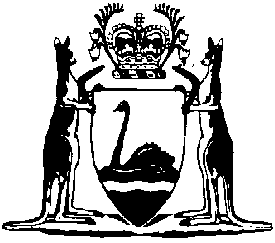 Swan Valley Planning Act 1995Swan Valley Planning Regulations 1995		These regulations were repealed by the Swan Valley Planning Act 2020 s. 51 (No. 45 of 2020) as at 1 Aug 2021 (see s. 2(1)(e) and SL 2021/124 cl. 2).Western AustraliaSwan Valley Planning Regulations 1995Contents1.	Citation	12.	Commencement	13.	Fee prescribed for section 24(2)	1Notes	Compilation table	2Swan Valley Planning Act 1995Swan Valley Planning Regulations 19951.	Citation 		These regulations may be cited as the Swan Valley Planning Regulations 1995.2.	Commencement 		These regulations come into operation on the day on which section 24 of the Act comes into operation.3.	Fee prescribed for section 24(2) 		A fee of $10 is prescribed for the purposes of section 24(2) of the Act.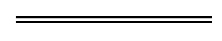 NotesThis is a compilation of the Swan Valley Planning Regulations 1995. For provisions that have come into operation, and for information about any reprints, see the compilation table.Compilation tableCitationPublishedCommencementSwan Valley Planning Regulations 199524 Nov 1995 p. 544125 Nov 1995 (see r. 2 and Gazette 24 Nov 1995 p. 5389)Reprint 1: The Swan Valley Planning Regulations 1995 as at 9 Jan 2004Reprint 1: The Swan Valley Planning Regulations 1995 as at 9 Jan 2004Reprint 1: The Swan Valley Planning Regulations 1995 as at 9 Jan 2004These regulations were repealed by the Swan Valley Planning Act 2020 s. 51 (No. 45 of 2020) as at 1 Aug 2021 (see s. 2(1)(e) and SL 2021/124 cl. 2)These regulations were repealed by the Swan Valley Planning Act 2020 s. 51 (No. 45 of 2020) as at 1 Aug 2021 (see s. 2(1)(e) and SL 2021/124 cl. 2)These regulations were repealed by the Swan Valley Planning Act 2020 s. 51 (No. 45 of 2020) as at 1 Aug 2021 (see s. 2(1)(e) and SL 2021/124 cl. 2)